Rapport sur la publication, son environnement 
et son adéquation avec la thèseAnnée universitaire : ………………………………………….………………………Etablissement universitaire : ………………………..………………………….…Faculté ou Institut : ………………………..…..………………………………………Département : ……………..………………………………………….………………… 1) Données d’identification du doctorant :Nom et Prénom du candidat : ………………………….….………………………………………Intitulé du sujet de Doctorat/Intitulé de la thèse : ……………………………………………………………………………………………………………………………………………………………2) Données d’identification du Directeur de thèse :Nom : ……………………………………………………………….……….….………………..Prénom : …………………………………………………………………………………………...3) Identification de la publication :Intitulé de la Revue :…………………………………………………………….………………….. ISSN : …………………………………..……EISSN :……………………………...….…………….Url de la revue/article : ……………………………………………………………………………Catégorisation de la revue :  Indexation de la revue : …………………………………………………………………Pérennité de la revue :  ………………………………….………………………………………Politique de publication de la revue : ………………………………………………………………………………………….……………Intitulé de la Publication : …………………………..………………………………………..……………………………………………………………………………………….………………Position parmi les auteurs: …………………………………………………………………………………….…………….…..……..……………4) Adéquation de la publication avec la thèse : …………………………………………………………………………………….………………………………………………………………………………………………………………………………………………………………………………………………………………………………………………………………………………………………………………………………………………………………………………………………………………………………………………………………………………………………………………………………………………………………………………………………………………………………………………………………………Directeur de thèse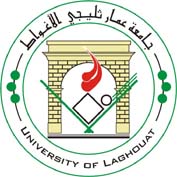 REPUBLIQUE ALGERIENNE DEMOCRATIQUE ET POPULAIREMINISTÈRE DE L’ENSEIGNEMENT SUPÉRIEURE ET DE LA RECHERCHE SCIENTIFIQUE Université AMAR TELIDJI de LAGHOUAT---------------------------------------------------------------------------------Vice rectorat chargé de la formation supérieure du troisième cycle, de l’habilitation universitaire, de la recherche scientifique et de la formation post-graduéeTel/fax: 029 14 52 76                                                                                    www.lagh-univ.dz